The Star Inn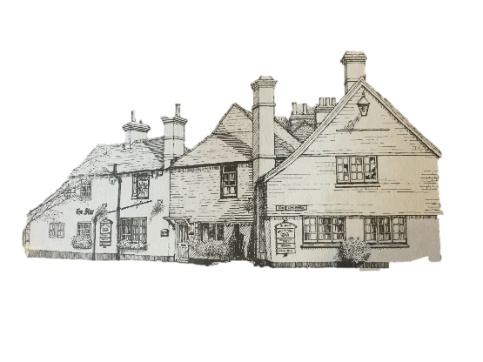 Christmas Menu
Parsnip Soup with crusty breadChicken Liver Pâté, brown toast & red onion chutneyBreaded Brie Wedges served with chutney and saladCrispy Chilli Beef SaladDeep Fried WhitebaitPrawn Cocktail ******Traditional Roast Turkey, served with all the trimmingsSlow-cooked Lamb Shank Kleftico served with mash and vegetablesRoast Sirloin of Beef served with all the trimmingsMediterranean vegetable lasagne with chips and salad Nut Roast served with all the trimmingsPan-Fried Salmon served with crushed New Potatoes, Vegetables and Hollandaise SauceSlow-roasted Pork Belly with bubble and squeak, honey-roasted carrots and a cider jus. 	******	Traditional Christmas Pudding with Brandy SauceSticky Toffee PuddingChocolate and Cranberry BrownieApple and Plum CrumbleLemon & Ginger Cheesecake A selection of Ice Creams and SorbetsA Selection of English Cheese, served with Biscuits and chutney (£2.50 supplement)******Choice of Tea or Coffee with Chocolate Mints3 Courses - £26.952 Courses - £21.95For reservations, please call 01293 871264. A £5 deposit per person will be required at time of booking. Pre-order menu choices must be received 5 days prior to reservation.Gluten-free dishes available upon request and please inform staff of any allergies.Available 1st December – 24th December (Excluding Sundays)